“KIND WORDS”FROM CATHOLIC ACADEMYSeptember 14, 2022SCHOOL NEWS:THANK YOU to the Hull Family for organizing the group from Catholic Academy who took part in the Peach Festival Parade. Thank you to all those who were able to attend to represent our amazing school. Our Character Trait this month is “Welcoming”. We will be discussing what it means to be welcoming and each class will be choosing a winner at the end of the month!Welcome to our new Catholic Charities Mental Health Counselor, Ms. Danielle Jones, who will be taking over for Ms. Andrea Nugent. If you are interested in being a Room Parent complete and return the enclosed sheet. We will be starting up our Home School Association this year. More information to come. ACTIVITY FEE: The Home School collects $20 per child for an activity fee that covers all classroom events that take place throughout the year. See attached note and send the money in a labeled bag/envelope. If you have not yet turned in your walking permission slip, computer use form, emergency goldenrod form, consent & release form, lunch applications, etc., please do so ASAP. We will be having a Fall Festival in conjunction with our Faculty Run BWs BBQ. See attachment to sign up to help Mr. and Mr. Traver.Picture Day is Thursday, September 22 for Grades Pre-K 3- Gr. 8. You can order online or fill out the enclosed order form. All students should “dress up” even if they are not purchasing a package as the picture will appear in the yearbook. There will be no Gym classes.FUNDRAISING UPDATES:B & W Barbeque Dine In or Pick up Event will be held on Thursday, Oct. 6th from 4-6:30pm. See the enclosed flyer. Please complete and return to school by Thursday, Sept. 29. We need everyone’s participation to make this a successful event. There is a minimum of 250 dinners that must be sold. Gertrude Hawk Candy Bar Sale is ongoing. Remember the bars sell for $1.50 each and money is due on Friday, Sept. 30th. If you would like more candy, please complete the form below. *Incentives adjustment: If you sell 3 or more boxes, you will earn a dress down pass to be used on a specific date. Also for every 3 boxes your child(ren)’s sell, he/she will get 1 ticket entered to win a gift card. The top 3 selling families will receive a pizza lunch!Upcoming Dates:9/22 - Picture Day9/23 - Opening of School Mass 8:30 K-89/30 - 11:00 dismissal K-8 Faculty Meeting; Candy Bar money due**Fall is quickly approaching. We would like to create a Fall Family Fun List of Adventures for next week’s newsletter. Please share any ideas with Mrs. Richards at jrichards@catholicacademynf.org. Child’s name: ___________________			Grade: ___Gertrude Hawk Candy Bar SALE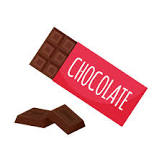 __ We are not a fundraising family, but would like to help by selling __ boxes of chocolate. __ We would like to request __ more boxes of chocolate to sell.Please contact Mrs. Croom or Mrs. Richards with any questions or requests. —------------------------------------------------------------------------------Fall Festival Parent Sign Up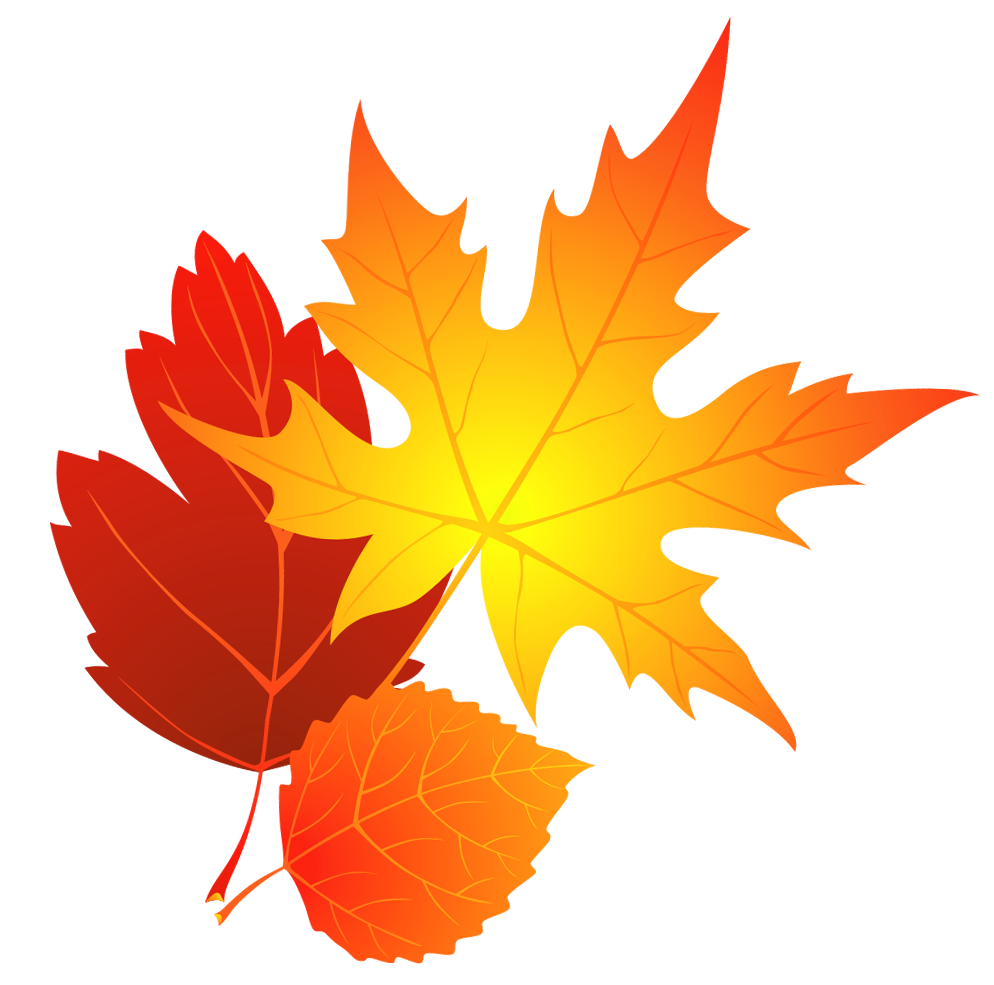 __ Yes, I would like to help prepare and plan for this event. __ Yes, I can help set up for this event. __ Yes, I can help run this event.  Contact information Your name to contact: _______________________Phone number to text: ____________________Child’s name: _____________________			Grade: ____Thank you in advance for making this event a success. *Mr. and Mrs. Traver will be in contact with you. Thurs. 9/15Honor Hat DayFri. 9/16Sat. 9/17Happy Birthday Mrs. Connolly!Mon. 9/19Morning Meeting in gym 8:10Tues. 9/20Donut & Discussion with new studentsWed. 9/21Keep at HomeEnclosedReturn to SchoolNewsletterPesticide Notification LetterBBQ form and paymentCovid letter$20 classroom feeRoom Parent sheetCandy bar request formFall Festival parent sign up formPicture order formForms from last week’s folder